Suggestion : Comme la banque de problèmes est la même pour les 2 années du cycle, vous pouvez, si vous le désirez, répartir les problèmes de la façon suivante :5e année : problèmes des cycles 1 à 96e année : problèmes des cycles 10 à 18Cycle 1Lors de sa journée de travail, Louis a gagné 101,51$. Victor a pour sa part gagné 135,36$. Combien ont-ils gagné en tout ?Mathieu et Clément collectionnent les cartes de hockey. Mathieu a 236 cartes. Ensemble, les deux amis ont 421 cartes. Combien de cartes Clément possède-t-il?Si elle s’acquitte de ses tâches quotidiennes, Nora reçoit 4 $ par jour de ses parents. Combien recevra-t-elle pour le mois de février au complet ?Gontrand cultive des arbres de Noël. Puisqu'il est ordonné, il a planté ses arbres en rangées. Chaque rangée compte 75 arbres. Si sa forêt compte 50 rangées, combien d'arbres a Gontrand?Cycle 2La mère de Léa a acheté 2 manteaux. Il y en a un pour Léa et un pour son frère. Les deux manteaux ont coûté 386,14$ en tout. Si le manteau de son frère a coûté 175,99$, combien a coûté le manteau de Léa?À Québec, il tombe à chaque année 923 mm de pluie. Les précipitations totales (pluie et neige) représentent  4 073 mm par année. Combien de mm de neige tombe-t-il par année? Gonzo reçoit 5 collants par jour de la part de son professeur si son comportement est adéquat. Comme il est un  élève parfait et qu’il fait toujours ce qu’on lui demande, combien de collants aura-t-il pour toute son année scolaire qui compte 180 jours ?Florence a 12 ans et son enseignante 4 fois son âge. Quel âge a son enseignante?Cycle 3La population de la ville de Québec était de 491 140 personnes en 2006. En 2011, il y avait 25 480 personnes de plus. Quelle était la population de la ville de Québec en 2011?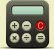 La superficie des glaces de l’Arctique était de 4,17 millions de km2 en 2007. En 2012, les mesures prises démontrent que la superficie des glaces a diminuée de 0,77 millions de km2. Quelle était la superficie des glaces en 2012?Antoine, José et Julien sont de grands pêcheurs. Lors de leur dernière journée de pêche, ils ont capturés 45 poissons. Comme ils sont de bons amis, ils décident de partager le butin en trois parties égales. Combien de poissons auront-ils chacun ?Jérôme a 230 lego et son frère en a 23. Jérôme a combien de fois plus de lego que son frère?Cycle 4Le centre de ski le Massif a accueilli un total de 572 personnes aujourd’hui. Parmi ceux-ci, 198 personnes ont fait de la planche à neige. Combien de personnes ont fait du ski?L’école de Victor participe à un concours de lecture. Il a lu 2 875 pages depuis le début de l’année. À la fin de l’année, il doit se rendre à 9 556 pages. Combien de pages doit-il lire afin d’atteindre son objectif ?Ma grand-mère tricote un foulard. Elle arrive à tricoter 3,2 dm par 5,4 dm en 30 min. Quelle superficie aura-t-elle fabriqué après 2 heures?La mère de Maxence a fait des biscuits. Elle les a partagés équitablement entre Maxence et ses 5 frères et sœurs. Chacun d'eux reçoit 6 biscuits. Combien de biscuits la mère de Maxence a-t-elle faits?Cycle 5Lors d’une partie d’un jeu de société de construction, Sophia débute la partie avec 4 878,63$. Elle décide de faire construire plusieurs maisons. Elle possède maintenant 2 457,89$. Combien a coûté la construction de ces maisons ?Théo économise son argent pour s’acheter un vélo neuf. Pendant le mois de novembre, il a amassé 27$. À la fin du mois, il a un total de 93$. Combien d’argent avait-il amassé avant le mois de novembre?Dans ton école, 117 élèves jouent au soccer l’été. Il y a 9 fois moins d’élèves qui jouent au tennis. Combien d’élèves jouent au tennis?Les élèves de la classe de madame Sonia ont fabriqué 324 cœurs en chocolat pour la Saint-Valentin. Ils les répartiront dans des sacs contenant chacun 6 chocolats. Combien de sacs feront-ils?Cycle 6À l’Halloween, Marie-Claude et sa sœur Andréa récoltent des bonbons. Le sac de Marie-Claude est plein. Sa sœur Andréa a 135 bonbons. Si les deux sœurs ont récolté 324 bonbons en tout, combien de bonbons Marie-Claude a-t-elle?Le tigre est le plus gros félin vivant. Les tigres de l’Inde pèsent jusqu’à 270 kg. Les tigres de Sibérie sont les plus gros et pèsent 50 kg de plus que les tigres de l’Inde. Combien pèsent les tigres de Sibérie?Micheal Phelps est un grand nageur. Au cours de sa brillante carrière, il a gagné un total 55 médailles aux olympiques et aux championnats du monde! De son côté, Mark Spitz a gagné 11 médailles aux olympiques et aux championnats du monde. Mark a combien de fois moins de médaille que Micheal Phelps au total ?Bob Binette collectionne les quartiers de lune. Il amasse ¼ de lune à chaque jour. Combien de lune complète aura-t-il après 12 jours ?Cycle 7Lydia et ses amies vont acheter des vêtements. Lydia achète une jupe à 34,99$. Elle se procure ensuite deux chandails à 14,55$ chacun. Il lui reste 75,53$ Combien d’argent avait-elle au début de ses achats ?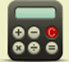 Ève mesure 114 cm. Elle découvre dans le livre des records Guinness que l’homme le plus grand du monde mesure  137 cm de plus qu’elle. Quelle est la mesure de l’homme le plus grand du monde?Éric a une boite qui mesure 40cm de largeur par 30cm de longueur et 25cm de hauteur. Quel est le volume de sa boite?La boite de décorations de Noël de l'école contient 392 objets pour décorer des sapins. Les élèves ont 7 sapins à décorer, qui contiendront chacun le même nombre de décorations. Combien de décorations y aura-t-il dans chaque sapin.Cycle 8Julien a 1 258,49$ dans son compte en banque. Il reçoit 252,86$ en cadeau pour Noël. Lors de son anniversaire, sa marraine lui donne 58,36$.Combien d’argent a-t-il maintenant?Louis Cyr, l’homme le plus fort du monde, a réussi à soulever 867,27 kg avec ses deux mains. Avec son dos, il a réussi à soulever 1971,36 kg. Combien de kilogrammes de plus a-t-il soulevées avec son dos?Artémise cultive des rutabagas. Puisqu'il est le plus grand cultivateur de rutabagas du Québec, son champ est immense. Il plante 3 333 rutabagas par rangées. Aussi, son champ compte 111 rangées. Combien de rutabagas récoltera Artémise?Gustave a 4 chemises et 3 pantalons. Combien d'ensembles différents peut-il porter?Cycle 9Dans une recette, tu dois mettre ¼ de tasse de sucre et ½ tasse de farine de plus que la quantité de sucre. Quelle sera la quantité totale de ces deux ingrédients mis ensemble? Max a joué 3 parties d’un jeu vidéo. À la première partie, il a accumulé 24 583 points. Il accumule aussi des points lors de sa deuxième partie. À la troisième partie, il obtient 21 856 points. S’il a accumulé 87 526 points en tout, combien de points a-t-il obtenus lors de la deuxième partie? Mélanie veut s'acheter un terrain qui mesure 25m par 50m. Quelle est l'aire de son terrain? Si 1 m2 coute 45 $, combien Mélanie paiera-t-elle pour son terrain?Julie a 2 424 pommes qu'elle veut classer dans des paniers. Chaque panier peut contenir 12 pommes. Combien de paniers a-t-elle besoin?Cycle 10L’année 2008 a été une année record pour les précipitations de neige à Québec. Il est tombé 500 cm de neige. Le dernier record datait de 1965 avec des précipitations de 457,7 cm. Combien de centimètres de neige de moins étaient-ils tombés en 1965?À Québec, en 2011, il y avait 24 565 enfants âgés de 0 à 4 ans et 42 990 enfants de 5 à 14 ans. Au total, combien y avait-il d’enfants âgés de 14 ans et moins?Julien a 15 figurines, son ami en a 13 fois plus. Combien son ami a-t-il de figurines?Mathilde a 3 363 bâtonnets de café qu'elle veut classer dans des enveloppes. Chaque enveloppe peut contenir 3 bâtonnets. Combien d'enveloppes a-t-elle besoin?Cycle 11Entre 1900 et 2013, la population du Canada a augmenté de 29 755 064 habitants. En 2013, la population était de 35 056 064 habitants. Combien d’habitants y avait-il en 1900.La montagne la plus haute au monde est le Mont Everest. Elle a une altitude de 8 848 mètres. Le Mont Saint-Anne a une altitude de 8 045 mètres de moins que l’Everest. Quelle est l’altitude du Mont Saint-Anne.Ariane gagne 255$ par semaine en lavant la vaisselle dans un restaurant et Hugo gagne 5$ par semaine en faisant la vaisselle chez lui. Ariane a combien de fois plus de dollars qu’Hugo par semaine?Annie a un prisme à base carrée. Le carré mesure 3,2 cm de côté. Sa hauteur est de 15 cm. Quel est le volume de son prisme?Cycle 12La chute Montmorency a une hauteur de 83 mètres. La plus haute chute du monde est la chute « Angels falls » au Venezuela. Elle mesure 896 mètres de plus que la chute Montmorency. Combien mesure la chute la plus haute du monde?Vendredi et samedi, la troupe de danse de l’école présentait son spectacle. Vendredi, 154 personnes ont assisté au spectacle. Samedi, il y avait 27 spectateurs de plus. Combien de personnes en tout ont vu le spectacle de danse?Élzéard Bouffier, l’homme qui plantait des arbres, plantait des glands de chêne. Sachant qu’il plantait 100 glands par jour, 365 jours par années, combien de glands a-t-il plantés en 20 ans ?Tu veux t'acheter une slush au dépanneur. Il y a 2 formats de verres et tu as le choix entre 5 saveurs de slush. Tu dois aussi choisir entre 3 modèles de pailles. Combien de combinaisons différentes peux-tu faire?Cycle 13Arthur débute son jeu vidéo à 25 786 points. Il perd 16 598 points à la 1re partie et gagne des points à la 2e partie. Lorsqu’il termine son jeu, il a 24 044 points. Combien de points a-t-il gagnés lors de la 2e partie?En 2011, le joueur du Canadien Mathieu Darche avait un salaire de 700 000$. Andreï Kastsitsyne, quant à lui, gagnait 2 550 000$ de plus. Combien Kastsitsyne a-t-il gagné en 2011?Samuel a recueilli 552 pommes et Denis qui vient d'arriver en a cueilli 2. Samuel a combien de fois plus de pommes que Denis?J'ai 2 tartes que je sépare entre 8 personnes. Quelle portion de tarte chacun aura-t-il?Cycle 14Les bébés souris domestiques pèsent 0,016 kg à la naissance. Pour qu’elles atteignent leur poids de souris adultes, leur poids augmente de 0,08 kg par mois pendant 6 mois. Quel est leur poids de souris adultes?À Québec, en 2011, il y avait 248 620 hommes et 268 005 femmes. Combien de femmes y avait-il de plus?Jimmy Page est un guitariste amateur. Il collectionne les guitares. Il en possède 144. Son ami David Gilmour aime aussi les guitares. Toutefois, il en possède 2 fois moins que Jimmy. Combien de guitares a David ?Un vendeur de terrain m'a dit que la superficie de son terrain est de 2550m2 et que sa largeur est de 25 m. Quel est sa longueur?
Cycle 15Les bassins à homards des supermarchés doivent être renouvelés régulièrement en eau propre. Pour une journée, le contenu du réservoir d’eau de renouvellement des bassins a diminué de 585 litres. Après cette diminution, il restait 415 litres d’eau dans le réservoir. Combien de litres d’eau le réservoir contenait-il au départ?La tortue géante des Îles Galápagos est l’espèce qui a la plus grande espérance de vie. La plus vieille tortue a vécu 152 ans. Si la mouche vit en moyenne 55 461 jours de moins que cette tortue, combien de jours en moyenne la mouche vit-elle?Jay Leno aime beaucoup les voitures. Il en possède une impressionnante collection de 81. Son ami Ralph Lauren en a 9. Ralph a combien de fois moins de voitures que Jay ?Un étage du stationnement à étages de Place Ste-Foy compte 25 places par rangées. Chaque étage compte 5 rangées. Si tout le stationnement contient six étages, combien de voitures peuvent se stationner en même temps ?Cycle 16Le record olympique à la course de 100 mètres chez les hommes est détenu par Usain Bolt qui a parcouru la distance en 9,63 secondes. Ce temps correspond à 0,99 secondes de moins que le record chez les femmes. Quel est le temps réalisé par la détentrice du record chez les femmes?Mon grand-père a récolté aujourd’hui 176 carottes, 68 patates et des oignons. S’il a cueilli un total de 291 légumes, combien d’oignons a-t-il cueillis?Goldorak est un robot défensif. Il possède 6 armes qu’il utilise avec ses bras et 8 armes qu’il utilise avec ses jambes. Combien de combinaisons différentes Goldorak possède-t-il pour se défendre des envahisseurs ?Jean a 3 015 billes qu'il veut ranger dans des sacs. Chaque sac peut contenir 15 billes. Combien de sacs a-t-il besoin?Cycle 17À son entrée au primaire, Livia mesurait 86 centimètres. À la fin de sa 6e année, elle mesurait 1 mètre 41. De combien de centimètres a-t-elle grandi?Au saut en longueur chez les hommes, la plus longue distance parcourue aux Jeux Olympiques est de 8,9 mètres. Chez les femmes, celle qui détient le record a parcouru 1,5 m de moins. Quelle est la plus longue distance parcourue chez les femmes?Mon chat mesurait 12 cm de longueur à la naissance. À un mois, il a triplé sa taille. Quelle est la taille de mon chat à un mois?Le local a un volume de 144 m3. La longueur est de 6 m et la largeur de 4m. Quel est la hauteur du local?Cycle 18Les cotes d’écoute de l’émission La Voix varient d’une semaine à l’autre. La première émission a été écoutée par 2 723 000 personnes. Lors de la deuxième semaine, il y a eu 109 000 téléspectateurs de plus alors que la 3e émission a été moins populaire. Combien de personnes de moins ont écouté la 3e émission (par rapport à la 2e) si celle-ci a été visionnée par 2 593 000 téléspectateurs?Les règles américaines de la « National Football League » précisent que l’aire d’un terrain de football doit être de 5 342,39 mètres carrés. Si la longueur du terrain est de 109,7 mètres, quelle doit être la largeur?La baleine bleue est le plus gros animal vivant sur la planète. Cet animal peut peser jusqu’à 200 tonnes. L’éléphant pèse 50 fois moins que la baleine bleue. Quel est le poids de l’éléphant?Zénon est professeur d'université. Comme il donne un cours très populaire, le directeur des études lui donne l'amphithéâtre comme local de cours. Sachant que l'amphithéâtre compte 275 rangées de 50 bancs, combien de personnes peuvent assister au cours de Zénon?Numéro du problèmeType de structureType de structureType de structureÉquationCorrigéNuméro du problèmeAdd.Mult.ÉquationCorrigé1XRéunion (recherche de l’ensemble)101,51 + 135,36 = ⎕236,87 $2XRéunion (recherche d’un sous ensemble)236 + ⎕ = 421185 cartes3XAddition répétée4 x 28 = ⎕112 $4XDisposition rectangulaire75 x 50 = ⎕3 750 arbresNuméro du problèmeType de structureType de structureType de structureÉquationCorrigéNuméro du problèmeAdd.Mult.ÉquationCorrigé1XRéunion (recherche d’un sous ensemble)175,99 + ⎕ = 386,14210,15 $2XRéunion (recherche d’un sous ensemble)923 + ⎕ = 4 0733 150 mm3XAddition répétée5 x 180 = ⎕900 collants4XComparaison (fois plus, recherche d’un ensemble)12 x 4 = ⎕48 ansNuméro du problèmeType de structureType de structureType de structureÉquationCorrigéNuméro du problèmeAdd.Mult.ÉquationCorrigé1XTransformation (ajout, recherche de l’état final)491 140 + 25 480 = ⎕516 6202XTransformation (retrait, recherche de l’état final)4,17 – 0,77 = ⎕3,4 millions de km23XPartage45 ÷ 3 = ⎕15 poissons4XComparaison (fois plus, recherche de la comparaison)230 ÷ 23 = ⎕10 fois plusNuméro du problèmeType de structureType de structureType de structureÉquationCorrigéNuméro du problèmeAdd.Mult.ÉquationCorrigé1XRéunion (recherche d’un sous ensemble)198 + ⎕ = 5723742XTransformation (ajout, recherche de la transformation)2 875 + ⎕ = 9 5566 681 pages3XAire et addition répétée3,2 x 5,4 = ⎕ (17,28)17,28 x 4 = ⎕69,12 dm24XPartage⎕ ÷ 6 = 636 biscuitsNuméro du problèmeType de structureType de structureType de structureÉquationCorrigéNuméro du problèmeAdd.Mult.ÉquationCorrigé1XTransformation (retrait, recherche de la transformation)4 878,63 - ⎕ = 2 457,89 2 420,74 $2XTransformation (ajout, recherche de l’état initial)⎕ + 27 = 9366 $3XComparaison (fois moins, recherche d’un ensemble)117 ÷ 9 = ⎕13 élèves4XContenance324  6 = ⎕54 sacsNuméro du problèmeType de structureType de structureType de structureÉquationCorrigéNuméro du problèmeAdd.Mult.ÉquationCorrigé1XRéunion (recherche d’un sous ensemble)⎕ + 135 = 324189 bonbons2XComparaison (de plus, recherche d’un ensemble)270 + 50 = ⎕320 kg3XComparaison (fois moins, recherche de la comparaison)55 ÷ ⎕ = 115 fois moins4XAddition répétée¼ x 12 = ⎕3 lunes Numéro du problèmeType de structureType de structureType de structureÉquationCorrigéNuméro du problèmeAdd.Mult.ÉquationCorrigé1XTransformation (retrait, recherche de l’état initial)⎕ - (34,99 + 14,55 + 14,55) = 75,53139,62 $2XComparaison (de plus, recherche d’un ensemble)114 + 137 = ⎕251 cm3XVolume40 x 30 x 25 = ⎕30 000 cm34XPartage392 ÷ 7 = ⎕56 décorationsNuméro du problèmeType de structureType de structureType de structureÉquationCorrigéNuméro du problèmeAdd.Mult.ÉquationCorrigé1XComposition de transformation (positive, recherche du gain)1 258,49 + 252,86 + 58,36 = ⎕1 569,71 $2XComparaison (de plus, recherche de la comparaison)862,27 + ⎕ = 1 971,361 109,09 kg3XDisposition rectangulaire3 333 x 111 = ⎕369 963 rutabagas4XProduit cartésien4 x 3 = ⎕12 ensemblesNuméro du problèmeType de structureType de structureType de structureÉquationCorrigéNuméro du problèmeAdd.Mult.ÉquationCorrigé1XMixte (comparaison et réunion)¼ + ½ = ⎕ (¾)¾ + ¼ = ⎕1 tasse2XComposition de transformation (positive, recherche d’une transformation)24 583 + ⎕ + 21 856 = 87 52641 087 points3XAire et addition répétée25 x 50 = ⎕ (1 250)1 250 x 45 = ⎕1 250m256 250 $4XContenance2 424 ÷ 12 = ⎕202 paniersNuméro du problèmeType de structureType de structureType de structureÉquationCorrigéNuméro du problèmeAdd.Mult.ÉquationCorrigé1XComparaison (de moins, recherche de la comparaison)500 - ⎕ = 457,742,3 cm de moins2XRéunion (recherche de l’ensemble)24 565 + 42 990 = ⎕67 555 enfants3XComparaison (fois plus, recherche d’un ensemble)15 x 13 = ⎕195 figurines4XContenance3 363 ÷ 3 = ⎕1 121 enveloppesNuméro du problèmeType de structureType de structureType de structureÉquationCorrigéNuméro du problèmeAdd.Mult.ÉquationCorrigé1XTransformation (ajout, recherche de l’état initial)⎕ + 29 755 064 = 35 056 064  5 301 000 habitants2XComparaison (de moins, recherche d’un ensemble)8 848 – 8 045 = ⎕803 mètres3XComparaison (fois plus, recherche de la comparaison)5 x ⎕ = 25551 fois plus4XVolume3,2 x 3,2 x 15 = ⎕153,6 cm3Numéro du problèmeType de structureType de structureType de structureÉquationCorrigéNuméro du problèmeAdd.Mult.ÉquationCorrigé1XComparaison (de plus, recherche d’un ensemble)83 + 896 = ⎕979 mètres2XAddition répétée 154 + 27 = ⎕ (181)154 + 181 = ⎕335 personnes3XMixte100  x 365 x 20 = ⎕730 000 glands4XProduit cartésien2 x 5 x 3 = ⎕30 combinaisonsNuméro du problèmeType de structureType de structureType de structureÉquationCorrigéNuméro du problèmeAdd.Mult.ÉquationCorrigé1XComposition de transformations (mixte, recherche de la transformation)25 786 – 16 598 = ⎕ (9 188)9188 + ⎕ = 24 044Il a gagné 14 856 points à la 2e partie2XComparaison (de plus, recherche d’un ensemble)700 000 + 2 550 000 = ⎕3 250 000$3XComparaison (fois plus, recherche de la comparaison)2 x ⎕ = 552276 fois plus4XPartage2 ÷ 8 = ⎕¼ de tarteNuméro du problèmeType de structureType de structureType de structureÉquationCorrigéNuméro du problèmeAdd.Mult.ÉquationCorrigé1XXAddition répétéeTransformation (ajout, recherche de l’état final)0,08 x 6 = ⎕ (0,48)0,016 + 0,48 = ⎕0,496 kg2XComparaison (de plus, recherche de la comparaison)248 620 + ⎕ = 268 00519 385 femmes de plus 3XComparaison (fois moins, recherche d’un ensemble)144 ÷ 2 = ⎕72 guitares4XAire25 x ⎕ = 2 550102 mètresNuméro du problèmeType de structureType de structureType de structureÉquationCorrigéNuméro du problèmeAdd.Mult.ÉquationCorrigé1XTransformation (retrait, recherche de l’état initial)⎕ - 585 = 4151000 litres2XXAddition répétéeComparaison (de moins, recherche de l’état final)152 x 365 = ⎕ (55 480)55 480 - 55 461 = ⎕19 jours3XComparaison (fois moins, recherche de la comparaison)81 ÷ ⎕ = 99 fois moins4XDisposition rectangulaire et addition répétée25 x 5 = ⎕ (125)125 x 6 = ⎕750 voituresNuméro du problèmeType de structureType de structureType de structureÉquationCorrigéNuméro du problèmeAdd.Mult.ÉquationCorrigé1XComparaison (de moins, recherche d’un ensemble)⎕ - 0,99 = 9,6310,62 secondes2XRéunion (recherche d’un sous ensemble)176 + 68 + ⎕ = 29147 oignons3XProduit cartésien6 x 8 = ⎕48 combinaisons4XContenance3 015 ÷ 15 = ⎕201 sacsNuméro du problèmeType de structureType de structureType de structureÉquationCorrigéNuméro du problèmeAdd.Mult.ÉquationCorrigé1XTransformation (ajout, recherche de la transformation)86 + ⎕ = 14155 centimètres2XComparaison (de moins, recherche d’un ensemble)8,9 – 1,5 = ⎕7,40 mètres3XComparaison (fois plus, recherche d’un ensemble)12 x 3 = ⎕36 cm4XVolume6 x 4 x ⎕ = 144 6 m2Numéro du problèmeType de structureType de structureType de structureÉquationCorrigéNuméro du problèmeAdd.Mult.ÉquationCorrigé1XMixteComposition de transformations (mixte, recherche de la perte)Comparaison (de plus, de moins)2 723 000 + 109 000 = ⎕ (2 832 000)2 832 000 -  ⎕ = 2 593 000 239 000 personnes de moins2XAire109,7 x ⎕ = 5 342,3948,7 mètres3XComparaison (fois moins, recherche d’un ensemble)200 ÷ 50 = ⎕4 tonnes4XDisposition rectangulaire275 x 50 = ⎕13 750 personnes